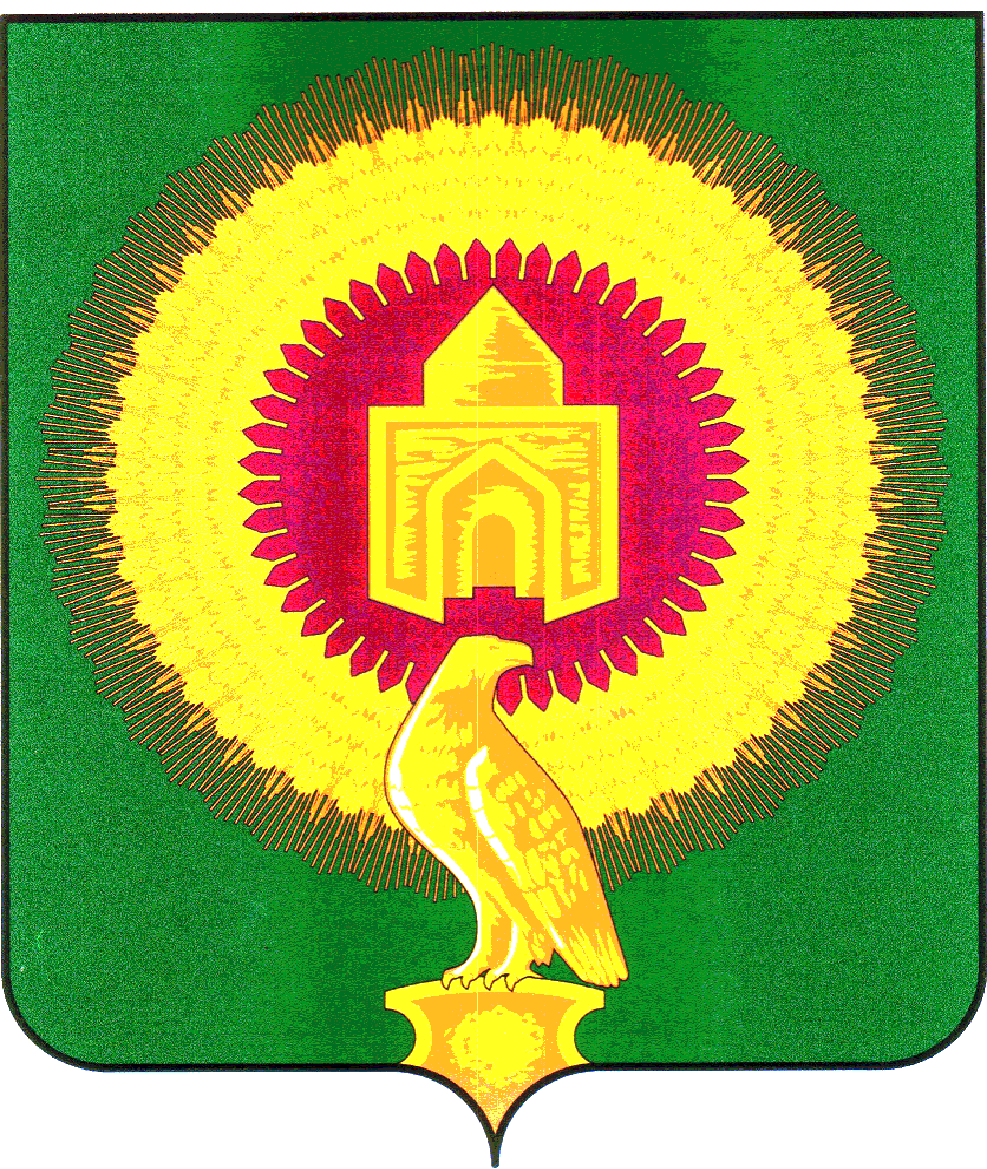 457200 Челябинская область, Варненский район, с.Варна, ул.Советская,135/1 кабинет№13, тел. 3-05-03,  E-mail: revotdelvarna@.mail.ruАкт № 8по результатам контрольного мероприятия«Проверка  эффективного и целевогоиспользования бюджетных средств, направленных на благоустройство общественных территорий (пространств) в рамкахреализации федерального проекта «Формирование комфортной городской среды» за период с 01.01.2020г. по 31. 07.2022г.»29.09.2022г.                                                                                               с. Варна                                                                                                                                             экз. № __ Основание для проведения контрольного мероприятия: распоряжение председателя КСП о проведении контрольно-проверочного мероприятия от  17.08.2022г.  №39, соглашение от 08.08.2022г. № 10-08/94 «О проведении параллельного контрольного мероприятия Контрольно-счётной палаты Челябинской области и Контрольно-счётной палаты Варненского муниципального района Челябинской области». Предмет контрольного мероприятия:-нормативные правовые акты, в том числе муниципальная программа,  методические, распорядительные и иные документы, обосновывающие и регламентирующие деятельность объектов проверки по благоустройству общественных территорий (пространств) в Варненском муниципальном районе в ходе реализации федерального проекта, в том числе при формировании, управлении и распоряжении бюджетными средствами ( первичные бухгалтерские документы, муниципальные контракты (дополнительные соглашения к муниципальным контрактам), соглашения , конкурсная документация, проектно-сметная документация, акты приемки выполненных работ, справки стоимости выполненных работ, операции на поставку материальных ценностей, визуальный осмотр выполненных работ на объектах) , иные документы, необходимые для проверки.;-деятельность объектов проверки по благоустройству общественных территорий (пространств) в Варненском муниципальном районе в ходе реализации федерального проекта;-бюджетные средства, направленные на благоустройство общественных территорий (пространств) в Варненском муниципальном районе в ходе реализации федерального проекта. Объект контрольного мероприятия: Администрация Варненского муниципального района (далее Администрация района) Цель контрольного мероприятия: -оценка нормативно-методической базы, регламентирующей благоустройство общественных территорий (пространств) в Варненском муниципальном районе в ходе реализации федерального проекта;-оценка законности, эффективного и целевого использования бюджетных средств на благоустройство общественных территорий (пространств)  в Варненском муниципальном районе в ходе реализации федерального проекта;-оценка достижения целей, задач муниципальной программы «Формирование современной городской среды» на территории Варненского муниципального района» в ходе реализации федерального проекта, качества управления ими Проверяемый период деятельности: 2020-2021годы, 7месяцев 2022года Срок контрольного мероприятия: 40 календарных дней (30 рабочих дня)    с 22августа по 30сентября 2022года.Состав рабочей группы:Руководитель контрольного мероприятия: заместитель председателя КСП  Киржацкая О.А.Члены контрольной группы: заместитель председателя КСП  Киржацкая О.А.Краткая информация об объекте контрольного мероприятия: юридический адрес: 457200, Челябинская область, Варненский район, с.Варна, ул.Советская, д.135/1. Ответственные лица за финансово-хозяйственную деятельность:- Глава Варненского муниципального района – Моисеев Константин Юрьевич весь проверяемый период (распоряжение от 26.11.2020г. №661-р);- Начальник отдела бухгалтерского учета и отчетности - главный бухгалтер Ерыгина Н.С. весь проверяемый период (Распоряжение главы от 11.01.2018г. № 11-лс).Проверкой установлено:1.Общие сведения.Муниципальное учреждение «Администрация Варненского муниципального района Челябинской области» является казенным учреждением (далее по тексту - Администрация). Администрация действует на основании Устава, зарегистрированного Главным управлением Министерства юстиции Российской Федерации по Уральскому федеральному  округу 30.11.2005г. № ГИ 745050002005001.Администрация района состоит на налоговом учете в Межрайонной инспекции ФНС России №12 по Челябинской области, дата постановки на учет  01.02.2002г., ИНН 7428002862. Основной государственный регистрационный номер №1027401531992, реквизиты свидетельства о государственной регистрации 74 № 003583978 от  30.12.2005 года. Администрация района  - исполнительно-распорядительный орган Варненского муниципального района, наделенный полномочиями по решению вопросов местного значения и полномочиями по осуществлению отдельных государственных полномочий, переданных органам местного самоуправления муниципального района федеральными законами и законами Челябинской области (статья 29 Устава).Администрация района является юридическим лицом, имеет самостоятельный баланс, лицевой счет, печать с изображением герба муниципального образования со своим наименованием, иные печати и штампы.В период с 01.01.2020года по 31.07.2022года в рамках реализации федерального проекта «Формирование комфортной городской среды» на территории Варненского муниципального района проводились мероприятия по благоустройству следующих объектов:-на территории  Варненского сельского поселения (3 объекта):-сквер «Тропа здоровья», расположенного по адресу с.Варна, ул.Мира, 1-В-сквер между ул.Островского и ул.Спартака с.Варна-Мемориал Славы в с.Варна- на территории Бородиновского сельского поселения (1объект):-площадь Красных Партизан , с.Бородиновка2.	Проверка нормативных правовых актов, регламентирующих благоустройство общественных территорий (пространств) в ходе реализации федерального проектаБлагоустройство территории поселения - комплекс мероприятий по содержанию территории, а также по проектированию и  размещению объектов благоустройства, направленных на обеспечение и повышение                            комфортности условий проживания граждан, поддержание и улучшение санитарного и эстетического состояния территории.Нормативно-правовую базу по вопросу благоустройства территорий сельских поселений составляют:       - Градостроительный кодекс Российской Федерации от 29.12.2004 №190 -ФЗ (далее – Градостроительный Кодекс РФ);       - Федеральный закон от 06.10.2003 № 131- ФЗ «Об общих принципах организации местного самоуправления в Российской Федерации» (далее – Федеральный закон № 131- ФЗ);       - Устав муниципального образования В соответствии с пунктом 19 статьи 14 Федерального закона № 131- ФЗ  к вопросам местного значения поселения относится:-утверждение правил благоустройства территории поселения, устанавливающих единые и обязательные к исполнению требования в сфере благоустройства, определяющие порядок уборки и содержания территорий поселения и объектов благоустройства, перечень работ по благоустройству, их периодичность, порядок участия всех юридических и физических лиц, индивидуальных предпринимателей, являющихся собственниками, пользователями или владельцами земель, застройщиками, собственниками, владельцами и арендаторами зданий (нежилых помещений), строений и сооружений, объектов благоустройства, в содержании и благоустройстве прилегающих территорий. -организация благоустройства территории поселения в соответствии с утвержденными  правилами.Пунктом 19 статьи 5 Уставов Варненского с/п, Бородиновского с/п закреплены вопросы местного значения  по организации благоустройства и озеленения территории  сельского поселения.       В соответствии с вопросами местного значения  в части благоустройства территории сельских поселений муниципальными правовыми актами утверждены:-Правила благоустройства Варненского сельского поселения, утвержденные Решением Совета депутатов Варненского сельского поселения Варненского муниципального района Челябинской области от 14.03.2019 года № 1(далее –Правила благоустройства от 14.03.2019г. №1);-Правила благоустройства Бородиновского сельского поселения, утвержденные Решением Совета депутатов Бородиновского сельского поселения Варненского муниципального района Челябинской области от 15.03.2019 года № 02(далее – Правила благоустройства от 15.03.2019г. №02).            Требования и условия, утвержденные Правилами благоустройства от 14.03.2019г. №1, от 15.03.2019г. №02 не соответствуют требованиям Постановления Главного государственного санитарного врача РФ от 28.01.2021 N 3 (ред. от 14.02.2022) "Об утверждении санитарных правил и норм СанПиН 2.1.3684-21 "Санитарно-эпидемиологические требования к содержанию территорий городских и сельских поселений, к водным объектам, питьевой воде и питьевому водоснабжению, атмосферному воздуху, почвам, жилым помещениям, эксплуатации производственных, общественных помещений, организации и проведению санитарно-противоэпидемических (профилактических) мероприятий", например:  периодичность очистка урна в местах общего пользования («по мере их заполнения»), установленная пунктом 123 Правил благоустройства не  соответствует утвержденным пунктом  29 СанПиН 2.1.3684-21 «не реже 1 раза в сутки».   Справочно: Правила благоустройства должны соответствовать правилам, национальным стандартам и техническим регламентам, необходимым к применению, перечень которых утвержден Приказом Минстроя России от 29.12.2021 N 1042/пр "Об утверждении методических рекомендаций по разработке норм и правил по благоустройству территорий муниципальных образований".       Реализация приоритетного проекта «Формирование комфортной городской  среды» на территории Варненского муниципального района  осуществлялась в рамках муниципальной программы «Формирование современной городской среды на территории Варненского муниципального района», утвержденной Постановлением администрации Варненского муниципального района» от  29.03.2019г. № 210 (далее – МП), в период реализации программы вносились изменения как в текстовую часть программы, так и в объемы средств, предусмотренных для ее реализации (изменения внесены Постановлениями администрации Варненского муниципального района: от 04.12.2019 № 753; от 26.10.2020 № 549; от 30.12.2020 № 740; от 22.04.2021 № 217; от 24.08.2021 № 506,  от  28.12.2021г. № 836, от 21.03.2022 №175, от 02.08.2022 №433).   В соответствии с пунктом 16 Государственной программы Челябинской области «Благоустройство населенных пунктов Челябинской области», утвержденной Постановлением Правительства Челябинской области от 01.09.2017г. №470-П (далее ГП от 01.09.2017 №470-П) разработчиком и ответственным исполнителем МП является администрация Варненского муниципального района. Срок реализации МП: 2018-2024гг., разделен на этапы по годам.   В адресный перечень общественных территорий, нуждающихся в благоустройстве в период с 2020  по 2022 годы, включены 4 общественные территории. Паспортом МП объем средств на реализацию данной программы предусмотрен в объеме 80947,79тыс.руб., в том числе за счет средств:- федерального бюджета 55216,63тыс.руб.;- областного бюджета 3813,49тыс.руб.;- местного бюджета 21917,67тыс.руб.Из них на устройство общественных  территорий на 2020-2022годы предусмотрено  в объеме 44439,48тыс.руб., в том числе в рамках регионального проекта 25053,54тыс.руб. :тыс.рублейиз них по объектам в рамках мероприятий МП:тыс.рублей       В бюджете Варненского муниципального района, 	утверждённым Решениями 	Собрания 		депутатов  Варненского муниципального района (с внесением изменений в течении финансового года)   на соответствующий год  на  реализацию  мероприятий 	МП по разделу 0503 «Благоустройство» предусмотрено бюджетных ассигнований на 2020год 22799,34тыс.руб. (в том числе по РП 8662,78тыс.руб.), на 2021год -12298,66тыс.руб. (в том числе по РП 7157,60тыс.руб.), на 2022год -9341,52тыс.руб. (в том числе по РП 9233,16тыс.руб.), показатели соответствуют сводной бюджетной росписи: тыс.рублей Объем средств, предусмотренный на реализацию МП Варненского муниципального района "Формирование современной городской среды" в рамках регионального проекта "Формирование комфортной городской среды" на 2020-2022годы  представлен в Таблице №1 (Приложение№2)      В несоблюдении статьи 179 Бюджетного Кодекса Российской Федерации (далее-БК РФ)   МП не приведена в соответствие с Решением о бюджете Варненского муниципального района на 2022год и плановый период 2023-2024годы не позднее трех месяцев со дня вступления его в силу, например: Решением о бюджете от 23.12.2021г. №130 (с изменениями от 02.03.2022г. №14) на 2022год  предусмотрено по разделу 0503 «Благоустройство» ассигнований по МП в сумме 9338,16тыс.руб., паспортом МП -9341,52тыс.руб. (утвержден Постановлением администрации р-на от 21.03.2022г. №175), разница составляет 3,36тыс.руб..        Сумма финансового  обеспечения мероприятий на благоустройство, предусмотренных МП не соответствует по годам реализации Решениям о бюджете на соответствующий год, также кассовое исполнение расходов осуществлено более средств, предусмотренных мероприятиями МП:так Постановлением администрации р-на от 21.03.2022г. №175 -на 2020год на мероприятия МП предусмотрено 22662,49тыс.руб., утверждено ассигнований 22799,34тыс.руб., а исполнено 22697,09тыс.руб.;-на 2021год на мероприятия предусмотрено 12339,03тыс.руб., утверждено ассигнований 12298,66тыс.руб., а исполнено 12202,41тыс.руб..        Нарушение устранено, к проверке представлено Постановление администрации р-на от 02.08.2022г. №433, которым внесены изменения в объемы финансирования МП.В соответствии с требованиями ГП от 01.09.2017 №470-П разработан «Порядок инвентаризации дворовых территорий многоквартирных домов, общественных территорий, а также территорий, прилегающих к индивидуальным жилым домам и земельных участков, представленных для их размещения в муниципальных образованиях Варненского муниципального района» и утвержден  распоряжением администрации Варненского муниципального района от 23.08.2017г. №489-р(далее Порядок от  23.08.2017 №489-р).Порядком  от  23.08.2017 №489-р утвержден состав и форма Паспорта благоустройства.Согласно пункту 4.3. Порядка от  23.08.2017 №489-р для включения в МП общественных территорий, нуждающихся в благоустройстве, сельским поселениям Варненского района необходимо было провести инвентаризацию и в срок до 15.10.2017г. предоставить в администрацию Варненского муниципального района паспорт благоустройства.В соответствии с Порядком  от  23.08.2017 №489-р инвентаризационные комиссии созданы распорядительными документами :-Распоряжение администрации Бородиновского с\п от 14.09.2017г. №27-р;-Распоряжение администрации Варненского с\п от 18.09.2017г. №88. Паспорта благоустройства общественных территорий составлены по форме, утвержденной Порядком от  23.08.2017 №489-р:-сквер «Тропа здоровья» с.Варна ( паспорт от 09.10.2017г. №665);-Мемориал Славы с.Варна (паспорт от 11.10.2017г. №667);-площадь Красных Партизан с.Бородиновка (папорт от 28.08.2017г. №бн), однако в Паспорте от 28.08.2017г. №бн заполнены не все требуемые параметры, так, например отсутствует площадь (размер) асфальтового покрытия детской площадки, параметры потребности по видам работ.           Муниципальными правовыми актами не  определены полномочия, порядок формирования и деятельность инвентаризационной комиссии по благоустройству муниципальных образований Варненского муниципального района, чем нарушены требования   пункт 5 Приложения№4 к ГП от 01.09.2017 №470-П и пункта 2.2. Порядка от 23.08.2017 №489-р.Учет предложений о включении территории в МП не велся, документы к проверке не представлены, чем нарушен подпункт 5 пункта 16 ГП от 01.09.2017 №470-П.Состав общественной комиссии утвержден Распоряжением Администрации района от 01.08.2019г. №509-р. В целях обеспечения контроля и координации хода выполнения мероприятий МП в состав общественной комиссии не включены представители политических партий, общественных организаций  и иные лица (пункт 10.1 Методических рекомендаций по подготовке государственных программ субъектов Российской Федерации и муниципальных программ формирования современной городской среды в рамках реализации  федерального проекта «Формирование комфортной городской среды», утвержденных Приказом  Министерства строительства и жилищно-коммунального хозяйства Российской Федерации от 18.03.2019г. №162/пр (далее- Приказ Минстроя от 18.03.2019 №162/пр).В 2020-2022годы  Администрацией района организована работа общественной комиссии по контролю за реализацией МП, в т.ч. по обследованию благоустраиваемых объектов с выездом на места проведения работ для оценки выполненных работ (подтверждается фотоматериалами в разделе новости на официальном сайте).  В  несоблюдении пункта1.3. Приказа Министерства строительства и инфраструктуры  Челябинской области  от 31.01.2019 № 23 «О порядке организации и проведении процедуры рейтингового голосования по проектам благоустройства общественных территорий муниципальных образований Челябинской области, подлежащих благоустройству в первоочередном порядке» (далее Приказ Минстроя от 31.01.2019 №23) в 2019году  на 2020год и в 2020году на 2021год голосование по отбору территорий, подлежащих благоустройству в первоочередном порядке не проводилось, на общественное  обсуждение вынесен только дизайн проект  конкретной территории, голосование за  дизайн-проект объекта благоустройства «Тропа здоровья»  в 2020году проводилось на сервисе «Активный житель74» ( в формате ответа на вопрос: поддерживаете ли вы благоустройство сквера «Тропа здоровья» , как изображено на фотографии макета?). В 2021году проведено электронное интернет- голосование по отбору территорий, для включения в МП для благоустройства  на 2022год и в 2022году на 2023год. Голосование проводилось на единой федеральной платформе для онлайн голосования za.gorodsreda.ru, количество человек, принявших участие  в голосовании в 2021году, составило 3253человек или 16,5% от общего количества граждан в возрасте старше 14лет(19761, количество человек, принявших участие  в голосовании в 2022году, составило 4174человек или 21,6% от общего количества граждан в возрасте старше 14лет (19300). Проведены заседания общественной комиссии по проведению отбора общественных территорий, для включения в МП на 2022год и на 2023год, представлены протоколы заседания общественной комиссии от 01.06.2021г.(на 2022год) и от 01.06.2022г.(на 2023год).Протоколы заседания общественной комиссии, проведенные по результатам обсуждений в 2020 и 2021году, на официальном сайте Администрации района не размещались (пункт 10.2 Приказа Минстроя от 18.03.2019 №162/пр).Сведения об итогах голосования на официальном сайте Администрации района не размещались (пункт 5.3. Приказ Минстроя от 31.01.2019 №23).Порядок и сроки предоставления, рассмотрения и оценки предложений заинтересованных лиц о включении общественных  территорий в муниципальную программу «Формирование современной городской среды на территории Варненского муниципального района» не разработан, к проверке не представлен. Порядок (положение) организации и проведения голосования, в том числе определяющий интернет-портал  для проведения голосования, порядок регистрации участников голосования не разработан и не утвержден нормативно-правовым актом (пункты 2.4, 4.1, 4.5., 4.6. Приказа Минстроя от 31.01.2019 №23). Решение о назначении голосования, его форме и порядке проведения не принималось (пункт 2.2. Приказа Минстроя от 31.01.2019 №23).    При утверждении и исполнении МП  допущены следующие нарушения требований ГП от 01.09.2017 №470-П, Приложения №15 «Правила предоставления и распределения субсидий из федерального бюджета бюджетам субъектов российской федерации на поддержку государственных программ субъектов российской федерации и муниципальных программ формирования современной городской среды» к государственной программе Российской Федерации «Обеспечение доступным и комфортным жильем и коммунальными услугами граждан Российской Федерации», утвержденной постановлением Правительства Российской Федерации от 30.12.2017 № 1710 (далее Постановление от 30.12.2017 №1710), Порядка принятия решений о разработке муниципальных программ Варненского муниципального района, их формирование и реализация, утвержденного постановлением администрации Варненского муниципального района от 01.02.2018г. №75 (далее -Порядок №75), Приказа Минстроя от 18.03.2019 №162/пр  :- МП не размещена на официальном сайте, изменения, вносимые в МП размещены не в полном объеме, так не размещены изменения, вносимые Постановлениями от 04.12.2019г №753, от 26.10.2020г №549, от 28.12.2021г №836, от 02.08.2022г №433 (пункт 4.3. Порядка №75).-текстовой частью пунктом 6 «обязательства Администрации Варненского муниципального района» МП  установлено, что предельная  дата для  заключения соглашений по результатам закупки товаров, работ и услуг для обеспечения муниципальных нужд в целях реализации муниципальной программы для выполнения работ по благоустройству общественных территорий  - 1 июля года предоставления субсидии, для выполнения работ по благоустройству дворовых территорий -1мая года предоставления субсидии, вместо предельной даты -1апреля года предоставления субсидии, что нарушает требование подпункта л) пункта11 Приложения №15 Постановления от 30.12.2017 №1710;-МП не определены мероприятия по созданию условий для привлечения добровольцев (волонтеров) к участию в реализации мероприятий МП по благоустройству общественных территорий (ГП от 01.09.2017 №470-П, пункт 7.1. Приказа Минстроя от 18.03.2019 №162/пр);-Приложением №4 к МП не указан объем финансирования в разрезе источников финансирования по годам, также не указан размер благоустраиваемой площади;-в 2020году не обеспечено проведение обсуждения в выборе территорий с учетом мнения жителей, участвующих в обсуждении и голосования по отбору общественных территорий  (пункт 6.2 Приказа Минстроя от 18.03.2019 №162/пр , ГП от 01.09.2017 №470-П); -в МП не приведены (не описаны), не включены:-основные риски, оказывающие влияние на конечные результаты реализации мероприятий, комплекс мер и способов снижения вероятности возникновения неблагоприятных последствий в целях реализации обеспечения бесперебойности реализации мероприятий МП (Порядок №75,     пункт 11.2 Приказа Минстроя от 18.03.2019 №162/пр); -обоснование состава и значений целевых индикаторов и показателей (Порядок №75);-сведения о взаимосвязи мероприятий и результатов их выполнения с целевыми индикаторами МП (Порядок №75);-сведения о фактических значениях индикативных показателей за год, предшествующий началу реализации МП (Порядок №75);-расчет затрат на мероприятия МП (Порядок №75);-обоснование сроков реализации МП (Порядок №75).Таким образом, Администрацией района не в полной мере осуществлялся контроль за обеспечением публичности реализации МП,  за размещениемсоответствующей информации на официальном сайте Варненского муниципального района, а также своевременном внесении изменений в МП.Исполнение обязательств органом местного самоуправления  в рамках участия в реализации мероприятий государственной программы "Благоустройство населенных пунктов Челябинской области" представлено в Таблице №2 (Приложение№3).          Решением совета депутатов Бородиновского сельского поселения от 17.08.2021г. №17 от Бородиновского сельского поселения Варненскому муниципальному району на период с 19.08.2021г. по 31.12.2022г. переданы часть полномочий( п.19 ч.1 ст14 Федерального закона № 131- ФЗ)  в сфере организации благоустройства территории поселения, в части реализации мероприятий по благоустройству площади Красных Партизан по адресу: Челябинская область, Варненский район, село Бородиновка. Сумма финансового обеспечения полномочий за счет межбюджетных трансфертов (далее МБТ) составляет в  2022г.- 361,53тыс.руб. (Решение Совета депутатов Бородиновского сельского поселения от 23.12.2021г. №28 «О бюджете Бородиновского сельского поселения на 2022 год и на плановый период 2023 и 2024 годов» ). Заключено соглашение от 18.08.2021г. между администрацией Бородиновского с/п и Администрацией района в рамках реализации мероприятий по формированию современной городской среды, с учетом дополнительного соглашения №1сумма МБТ составила 361,53тыс.руб., в том числе 2022г.-361,53тыс.руб., перечислена в полном объеме.             Решением совета депутатов Варненского сельского поселения от 14.09.2020г. №17 от Варненского сельского поселения Варненскому муниципальному району на период с 14.09.2020г. по 31.12.2021г. переданы часть полномочий( п.19 ч.1 ст14 Федерального закона № 131- ФЗ) в сфере организации благоустройства территории поселения, в части реализации мероприятий по благоустройству сквера «Тропа здоровья», расположенного  по адресу: с.Варна, ул.Мира, 1-В . Сумма финансового обеспечения полномочий за счет межбюджетных трансфертов (далее МБТ) составляет в  2021г.- 226,87тыс.руб. (Решение Совета депутатов Варненского сельского поселения от 25.12.2020г. №22 «О бюджете Варненского сельского поселения на 2021 год и на плановый период 2022 и 2023 годов» ). Заключено соглашение от 15.09.2020г. между администрацией Варненского с/п и Администрацией района в рамках реализации мероприятий по формированию современной городской среды, с учетом дополнительного соглашения №2 сумма МБТ составила 226,87тыс.руб., в том числе 2021г.-226,87тыс.руб. . (перечислено в полном объеме).     В соответствии с частью 4 статьи 15 Федерального закона № 131- ФЗ в 2021году Управлением ЖКХ на объект благоустройства сквер «Тропа здоровья» помимо сумм МБТ от Варненского с/п по Распоряжению Администрации района от 19.04.2021г. №184 дополнительно направлено и израсходовано 147,6 тыс.руб. за счет средств бюджета Варненского муниципального района.               Решением совета депутатов Варненского сельского поселения от 16.08.2021г. №12 от Варненского сельского поселения Варненскому муниципальному району на период с 19.08.2021г. по 31.12.2022г. переданы часть полномочий (п.19 ч.1 ст14 Федерального закона № 131- ФЗ) в сфере организации благоустройства территории поселения, в части реализации мероприятий по благоустройству сквера между ул.Островского и ул.Спартака с.Варна. Сумма финансового обеспечения полномочий за счет межбюджетных трансфертов (далее МБТ) составляет в  2021г.-40,41тыс.руб. (Решение Совета депутатов Варненского сельского поселения от 25.12.2020г. №22 «О бюджете Варненского сельского поселения на 2021 год и на плановый период 2022 и 2023 годов» )., 2022г.- 208,49тыс.руб. (Решение Совета депутатов Варненского сельского поселения от 23.12.2021г. №30 «О бюджете Варненского сельского поселения на 2022 год и на плановый период 2023 и 2024 годов» ). Заключено соглашение от 18.08.2021г. между администрацией Варненского с/п и Администрацией района в рамках реализации мероприятий по формированию современной городской среды, с учетом дополнительного соглашения №4 сумма МБТ составила 248,90тыс.руб., в том числе 2021г- 40,41тыс.руб. (перечислено 40,37тыс.руб.), 2022г-208,49тыс.руб. (по состоянию на 01.08.2022г не перечислена).          Проверкой установлено, что общая сумма межбюджетных трансфертов, фактически перечисленных Администрацией  Варненского с/п в 2021году в сумме 267241,19руб. не соответствует суммам, указанным в пункте 2.1. соглашения от 15.09.2020г. (с учетом дополнительного соглашения №2 от 15.09.2021г.-) и соглашения от 18.08.2021г. (с учетом дополнительного соглашения №3 от 30.12.2021г.) 226869,59руб.+40409,94руб.=267279,53руб., не исполненная сумма соглашения от 18.08.2021г. составила 38,34руб., изменения в сумму соглашения от 18.08.2021г. не внесены, ассигнования не предусмотрены       На реализацию мероприятий МП по формированию современной городской среды из районного бюджета бюджету Варненского с/п предусмотрены объемы субсидии между Управлением ЖКХ и Администрацией Варненского с/п  по соглашению от 04.03.2020г на 2020год в сумме 8706,30тыс.руб., соглашению от 15.01.2021г на 2021год в сумме 4830,00тыс.руб..Сумма субсидии в 2020году поступила в размере 8662,77тыс.руб., не исполненная сумма соглашения от 04.03.2020г. составила 43,53тыс.руб., сумма субсидии по соглашению от 15.01.2021г в 2021году поступила в полном размере 4830,00тыс.руб.. 3.	Проверка выполнения условий соглашений о предоставлении межбюджетных трансфертов, заключенных с Минстроем Челябинской области, в том числе проверка достоверности отчетов о достижении показателей результативности использования межбюджетных трансфертовНа реализацию программы формирования современной городской среды в рамках регионального проекта «Формирование комфортной городской среды» между Министерством строительства и инфраструктуры Челябинской области (далее -Минстрой области) и Администрацией Варненского муниципального района (далее-Администрация р-на) заключались соглашения о предоставлении субсидий местному бюджету в соответствии с перечнем мероприятий , в целях софинансирования  которых предоставляется субсидия:-2020год (соглашение №75614000-1-2020-001 от 16.01.2020г.); -2021год (соглашение №75614000-1-2021-003 от 22.01.2021г.);-2022год (соглашение №75614000-1-2022-001 от 24.01.2022г.)В период действия соглашений вносились изменения в условия соглашений путем заключения дополнительных соглашений. Заключенные соглашения соответствуют требованиям, установленным пунктом 22 «Порядка предоставления и распределения субсидии местным бюджетам на реализацию программ формирования современной городской среды» (Приложение №15 к ГП от 01.09.2017 №470-П) на соответствующую дату.При заключении соглашений обеспечена увязка результата предоставления субсидии с адресным перечнем общественных территорий, подлежащих благоустройству в рамках реализации Регионального проекта ГП  и МП, адресным перечнем  на 2020-2022годы предусмотрено благоустройство 4 общественных территорий.  Объем средств, предусмотренный соглашениями (с учетом дополнительных соглашений) составил:-на 2020год -8662,78тыс.руб., из них сумма субсидии 8364,27тыс.руб.; -на 2021год-7157,60тыс.руб.,   из них сумма субсидии 6957,60 тыс.руб.;-на 2022год-9233,16тыс.руб., из них сумма субсидии 8771,50тыс.руб..Объем средств, предусмотренный соглашениями, соответствует данным сводной бюджетной росписи.Расходы, предусмотренные на реализацию мероприятий в рамках РП в полном объеме предусмотрены в бюджете Варненского муниципального района на соответствующий год. Более подробно информация о суммах, предусмотренных соглашениями на благоустройство объектов в рамках мероприятий РП по Варненскому району в период 2020-2022годы представлена в Приложении №4.Администрацией района в соответствии с заключенными соглашениями   в Минстрой области представлялись  отчёты:-ежеквартально  «отчет о  расходах  бюджета,  в  целях  софинансирования  которых  предоставляется 	субсидия», за 3квартал 2020года отчет предоставлен позднее 10числа месяца следующего за отчетным кварталом-22октября2020г.(п.4.3.6 соглашения №75614000-1-2020-001 от 16.01.2020г. );-ежегодно	«отчет о 	достижении значений показателей  результативности», «отчет о достижении значений результатов использования субсидии»;-ежемесячно отчет об использовании межбюджетных трансфертов из федерального и областного бюджета муниципальными образованиями и территориальным  государственным внебюджетным фондом».        Перечисление субсидии из областного бюджета в местный бюджет осуществлялось в пределах суммы, необходимой для оплаты денежных обязательств получателя средств местного бюджета, после предоставления документов подтверждающих выполнение работ и документов на осуществление расходов местного бюджета на исполнение соответствующего расходного обязательства, в целях которого предоставляется субсидия.         Сумма субсидии в 2020 и 2021году, предусмотренная соглашениями на соответствующий финансовый год поступила в полном объеме 8364,27тыс.руб. и 6957,60тыс.руб. соответственно, кассовый расход составил 100%, остаток неиспользованных бюджетных средств на конец соответствующего финансового года отсутствует,  возвраты средств не осуществлялись.        Сумма субсидии в 2022 году по состоянию на 01.08.2022года поступила в размере 4874,13тыс.руб. или 55,6% от объема, предусмотренного соглашением,  кассовый расход поступившей субсидии составил 100%.Кассовое исполнение расходов по мероприятиям регионального проекта по годам реализации, в разрезе источников и по объектам представлены в Приложении  №5.       Муниципальные контракты (с учетом всех процедур  Федерального закона №44-ФЗ) заключались в срок, предусмотренный условиями  соглашений о предоставлении субсидии из бюджета субъекта Российской Федерации местному бюджету (кроме за счет экономии средств по результатам проведения электронных аукционов).  Согласно данным по отчетам и фактически плановые значения показателя  результативности, установленного соглашениями по количеству объектов благоустройства исполнены в полном объеме:2020год- благоустроена 1общественная территория (100% от планового значения);2021год- благоустроена 1общественная территория (100% от планового значения);2022год- по состоянию на 01.08.2022года - благоустроена 1общественная территория  (50% от планового значения), плановый срок выполнения работ по благоустройству  сквера ограниченного ул.Спартака и ул.Островского с.Варна до 15.08.2022г..Показатель результативности «доля граждан, принявших участие в решение вопросов развития городской среды от общего количества граждан в возрасте от 14лет, проживающих в муниципальных образованиях, на территории которых реализуются  проекты по созданию комфортной городской среды»:2020год- согласно отчету показатель составил 12,07 % при  плановом значении 12%, фактически  проверить не возможно, так как документальное подтверждение проведения опросов, общественных обсуждений и субботников  отсутствует,    к проверке протокол (иные документы) не представлены;2021год- плановое значение показателя утверждено в размере 15%, отчетные данные отсутствуют, так как отчет к проверке не представлен, фактически  проверить не возможно, так как документальное подтверждение проведения опросов, общественных обсуждений и субботников  отсутствует,    к проверке протокол (иные документы) не представлены;2022год- плановое значение показателя утверждено в размере 20%, отчетные данные отсутствуют, так как срок отчета январь2023года,  согласно протоколу электронного голосования от 01.06.2021г. по отбору объектов благоустройства на 2022год  доля граждан старше 14лет  участвовавших в голосовании 16,5%, остальное количество участвовавших в мероприятиях проверить невозможно , так как документальное подтверждение проведения опросов, общественных обсуждений и субботников  отсутствует.Показатель «Доля объема закупок оборудования, имеющего российское происхождение, в том числе оборудования, закупаемого при выполнении работ, в общем объеме оборудования, закупленного в рамках реализации мероприятий МП» отсутствует,  так как закупки оборудования не производились. Плановое значение показателей результативности использования субсидии, установленное Соглашениями по количеству и адресности благоустроенных общественный территорий  соответствуют  показателям МП по формированию современной городской среды.  Показатель результативности «доля граждан, принявших участие в решение вопросов развития городской среды от общего количества граждан в возрасте от 14лет, проживающих в муниципальных образованиях, на территории которых реализуются  проекты по созданию комфортной городской среды», установленный соглашениями не предусмотрен и не включен в индикативы МП(п 8.4 . Приказа Минстроя от 18.03.2019 №162/пр) Достижение значений показателей  регионального проекта "Формирование комфортной городской среды" (результативности использования Субсидии) представлено в Таблице №4 (Приложение№6). Информация по благоустройству общественных территорий размещалась в средствах массой информациях, рекламных щитах, социальных сетях с логотипом федерального проекта «Формирование комфортной городской среды» и логотипом национального проекта «Жилье и городская среда» (Фото в Приложении №7).Мероприятия по благоустройству проводились с учетом необходимости обеспечения физической, пространственной и информационной доступности общественных территорий для инвалидов и маломобильных групп населения: на проездах и тротуарах занижен бордюрный камень. На территории Варненского муниципального  района организовано  Волонтерское движение путем создания на базе Управления образования волонтерского центра «Дорога добра», Постановлением Администрации района от  28.05.2018г. №324  утверждено «Положение о Волонтерском Центре «Дорога добра» Варненского муниципального района». Обеспечены условия для  регистрация в качестве волонтера, которая волонтером осуществляется  самостоятельная регистрация  на сайте https://добровольцыроссии.рф/.  В соответствии пункта 7.1 Приказа Минстроя от 18.03.2019 №162/пр назначено ответственное лицо для оказания методической, консультационной, информационной и организационной поддержки добровольцам (волонтерам) на системной основе(специалист по молодежной политике). К работам по благоустройству в рамках мероприятий РП «Формирование комфортной городской среды» волонтеры  участвовали в агитации и консультационной помощи жителям для принятия участия в голосовании по отбору общественных территорий в 2021-2022году, также привлекались к субботникам после проведения благоустройства для поддержания в чистоте территории.Не выполнены условия соглашений по:-не ведется  учет предложений заинтересованных лиц о включении общественной территории в муниципальную программу;-не обеспечено  размещение в информационно-телекоммуникационной сети«Интернет»	 протоколов и составов заседаний общественной комиссии;-в 2020году не обеспечен отбор общественных территорий путем проведения голосования;-не обеспечено проведение общественных обсуждений проекта МП, в том числе в электронной форме в сети «Интернет» (срок обсуждения – не менее 30-календарных дней со дня опубликования проекта) в том числе при внесении в нее изменений;-не  размещены в сети «Интернет» результаты общественных обсуждений, не обеспечена возможность направлениями гражданами своих предложений в электронной форме, тем самым нарушены требования подпункта 10 пункта 1 статьи 158 БК РФ.Исполнение обязательств органом местного самоуправления  в рамках реализации соглашений о предоставлении субсидий местному бюджету из бюджета Челябинской области на реализацию программ формирования современной городской среды в рамках регионального проекта "Формирование комфортной городской среды" на территории Варненского муниципального района представлено в Таблице №3 (Приложение№8).4. Проверка соблюдения требований законодательства, в том числе бюджетного, о бухгалтерском учете и законодательства о контрактной системе в сфере закупок товаров, работ, услуг при заключении и исполнении муниципальных контрактов на выполнение работ, оказание услуг. Выполнение контрольных обмеров оплаченных объемов работ (выборочно)Организация закупок, заключение контрактовЗаказчиком по благоустройству общественных территорий в рамках мероприятий РП в 2020-2022годы  выступали Администрация Варненского с/п и Управление ЖКХ.    В ходе контрольного мероприятия проведена проверка организациизакупок и конкурсной документации. Закупки осуществлялись на основаниипланов-графиков на текущий финансовый год. В соответствии с нормами Федерального закона № 44-ФЗ «О контрактной системе в сфере закупок товаров, работ, услуг для обеспечения государственных и муниципальных нужд» (далее – Федеральный закон №44-ФЗ) закупки на исполнение мероприятий МП и РП осуществлены путем проведения электронных аукционов (конкурентный способ) и осуществление закупки у единственного поставщика (подрядчика, исполнителя) (не конкурентный способ).  В соответствии с положениями статьи 22 Федерального закона № 44-ФЗ начальная (максимальная) цена муниципальных  контрактов на товары, работы и услуги  определена посредством применения:- проектно-сметного метода;-методом сопоставимых рыночных цен (анализа рынка);-иным методом (авторское право).В период 2020-2022годы всего на реализацию мероприятий МП  заключено 12 муниципальных контрактов на сумму 44241,01тыс.руб. (6 муниципальных контрактов  заключено по результатам проведенных электронных аукционов и 6 муниципальных контрактов путем закупки у единственного поставщика), из них  на реализацию мероприятий РП  8контрактов на сумму 25053,49тыс.руб.(6 муниципальных контрактов  заключено по результатам проведенных электронных аукционов и 2 муниципальных контракта путем закупки у единственного поставщика):-четыре контракта на благоустройство 2 скверов, мемориала и  площади с ИП Козлов А.С., ООО «Контакт+», ООО «Строймонтаж», ООО «Партнер» в общей сумме 22754,14тыс.руб.;-два контракта на поставку театральных скамей с ООО «Каменный пояс» на сумму 329,34тыс.руб.;-два контракта по электроосвещению с ИП Хужин А.Т. и ООО «Контакт+» в общей сумме  1970,01тыс.руб..По результатам проведенных аукционов на выполнение работ по благоустройству общественных территорий в рамках РП образовалась денежная экономия средств в сумме 3033,04 тыс.руб..В соблюдении требований части 2 статьи 72 и части 3 статьи 219 БК РФ муниципальные контракты в рамках муниципальной программы «Формирование современной городской среды» заключены при наличии и достаточности лимитов бюджетных обязательств. В ходе проверки установлено: к муниципальным контрактам прилагаются соответствующие технические задания, сметные расчеты, графики выполнения работ, муниципальные контракты заключались по результатам проведенных электронных аукционов на основании протоколов подведения итогов электронного аукциона.В несоблюдении части 6,7 статьи 67 Федерального закона № 44-ФЗ по результатам рассмотрения первых частей заявок на участие в электронном аукционе заказчиками  по 6 аукционам из 6 проведенных в период с 01.01.2020года по 31.12.2021года протокол рассмотрения заявок в единой информационной системе размещен, не подписанный всеми членами, присутствующими на заседании комиссии (загружен файл в формате  doc.).В несоблюдении части 8 статьи 69 Федерального закона № 44-ФЗ по результатам рассмотрения заявок на участие в электронном аукционе протокол подведения итогов такого аукциона  по 6 аукционам из 6 проведенных в период с 01.01.2020года по 31.12.2021года размещен заказчиками  в единой информационной системе, не подписанный всеми участвовавшими в рассмотрении этих заявок членами аукционной комиссии (загружен файл в формате  doc.). В соответствии с условиями заключенных соглашений о предоставлении субсидий местному бюджету в соответствии с перечнем мероприятий, в целях софинансирования  которых  предоставляется субсидия,  минимальный трехлетний гарантийный срок на результаты выполненных работ по благоустройству общественных территорий соблюден и в условиях муниципальных контрактов предусмотрен.Проверка исполнения заключенных контрактовПо 2 контрактам нарушены  сроки выполнения работ (нарушения статьи 34, 94 Федерального закона №44-ФЗ):-подрядчиком ООО «Контакт+» по муниципальному контракту от 07.05.2020г. № 0369300207120000042-1 на 33календарных дня (срок выполнения работ до 30.10.2020г., акт выполненных работ от 02.12.2020г.), чем нарушен пункт 3.1. муниципального  контракта от 07.05.2020г. № 0369300207120000042-1.  В соответствии с частью 6 статьи 34 Федерального закона № 44-ФЗ заказчиком Администрация Варненского с/п выставлена претензия от 25.12.2020г. №1054/1 на сумму пени 55933,22рубля, оплата претензии отсутствует.-подрядчиком  ООО «СтройМонтаж»» по муниципальному контракту от 21.09.2021г. №0369300207121000126-01на 8календарных дней(срок выполнения работ до 15.08.2022г., акт выполненных работ от 22.08.2022г.) чем нарушен пункт 3.1. муниципального  контракта от 21.09.2021г. №0369300207121000126-01. В соответствии с частью 6 статьи 34 Федерального закона № 44-ФЗ заказчиком -Управление ЖКХ выставлена претензия от 23.08.2022г. №2 на сумму пени 2625,60рублей, оплата поступила. Контрольными действиями  выявлена несвоевременность размещения информации о контрактах на официальном сайте в ЕИС  в реестре контрактов: - в несоблюдение части 3 статьи 103 Федерального закона № 44-ФЗ информация, указанная в пунктах 10,13 части 2 статьи 103 Федерального закона №44-ФЗ по пяти заключенным  контрактам  размещена  заказчиком в реестре контрактов на официальном сайте ЕИС несвоевременно, позднее 5 рабочих дней с даты исполнения контракта, приемки выполненных работ:Оплата контрактов по  объектам  Мемориал Славы в с.Варна, «Тропа здоровья» с.Варна, площадь Красных Партизан  с.Бородиновка  произведена в срок, в полном объеме; по договору поставки  от 16.03.2022г. №26/01 в сумме 67269,54рублей (Скамья театральная 2м ( с деревом ) (чугун) для «благоустройство сквера, ограниченного ул.Спартака и ул.Островского с.Варна Челябинская область») заказчиком Управление ЖКХ оплата произведена в  срок позднее 30 календарных дней с момента передачи товара (оплата 21.07.2022года, дата  поставки 14.06.2022г.), чем нарушена часть 13.1  статьи 34, статья 94 Федерального закона №44-ФЗ и пункт 3.5. договора поставки  от 16.03.2022г. №26/01.При заключении контрактов выявлены нарушения: -пунктами 3.2 и 3.5 договора поставки от 16.03.2022г. №26/1 с ООО «Каменный пояс» на сумму 67269,54 рублей определены противоречащие друг другу сроки оплаты (пунктом 3.2 в срок не позднее 15 календарных дней с момента передачи товара, а пунктом 3.5. в течении 30дней по факту передачи);-в муниципальном контракте от 18.01.2022г.№134/2 с ИП Сурхиев М. Б. на сумму 108355,00рублей:-пунктом 1.4. предусмотрен срок окончания работ 15.08.2021г., что ранее даты начала действия контракта;-пунктом 1.6. место выполнения работ определено с.Варна, ул.Мира ,1В, тогда как пунктом 1.1. услуги по строительному контролю необходимо провести по адресу  объекта в с.Бородиновка;-пунктом 1.1  технический надзор определен по объекту «благоустройство площади Красных Партизан по адресу: Челябинская область, Варненский район, с.Бородиновка», а спецификацией к  муниципальному контракту  по объекту «благоустройство сквера «Тропа здоровья» расположенного по адресу с.Варна, ул.Мира 1-в(электроосвещение)»;-заказчиком является МКУ «Управление строительства и ЖКХ» администрации Варненского муниципального района, однако скреплен и удостоверен контракт печатью  МКУ «Управление строительства и ЖКХ» Варненского муниципального района (учреждение МКУ «Управление строительства и ЖКХ» администрации Варненского муниципального района в едином государственном реестре юридических лиц отсутствует). Контроль контракта проведен контрактным отделом Администрации Варненского муниципального района).В несоблюдение статьи 720 Гражданского Кодекса Российской Федерации ( далее ГК РФ), статьи 94 Федерального Закона №44-ФЗ, пункта 4.4.4   муниципального контракта на технический надзор от 26.04.2021г. №253/04 с ИП Сурхиев М.Б. на сумму 147564,00рублей и пункта 4.4.4   муниципального контракта на технический надзор от 07.05.2020г. №105 с ИП Сурхиев М.Б. на сумму 441419,80рублей, по муниципальным контрактам по благоустройству объектов, на которые заключены услуги по  техническому  надзору,  на актах  о приемке выполненных работ по форме КС-2 осуществлено визирование  путем проставления штампа и подписи представителя ИП Сурхиев М.Б., назначенного по строительному контролю по объемам выполненных работ, тем самым не  подтверждается проведение  контроля по объемам выполненных работ  на актах КС-2 по следующим муниципальным контрактам: -с ООО «Контакт+» от 07.05.2020 № 0369300207120000042-1 (благоустройство мемориала Славы, акты № 02-1/1 от 26.05.2020г., №2 от 02.07.2020г., №3 от 20.07.2020г., №4 от 24.08.2020г., №5 от 06.10.2020г., №6(1) от 02.12.2020г. на общую сумму 20627093,50рублей);-с ИП Козлов А.С. от 24.11.2020г.  №0369300207120000150-1 (благоустройство Тропа здоровья,  акты от 10.08.2021г №13-22-3, №  13-22-4 на общую сумму 4925478,90рублей).Более подробно информация по  муниципальным контрактам представлена в Приложении №9.Учет созданного имущества, расходов по благоустройствуЗемельные участки, находящиеся под объектами благоустройства находятся в постоянном бессрочном пользовании, права пользования зарегистрированы в установленном порядке, в отношении всех земельных участков установлены ограничение прав и обременения:Проверкой учета созданных объектов благоустройства и работ по благоустройству в рамках исполнения РП «Формирования комфортной городской среды»  установлено, что по состоянию на 01.08.2022г.:-работы по благоустройству объекта «площадь Красных Партизан, с.Бородиновка» учитываются МКУ «Управление строительства и ЖКХ» по счету 1.10611в сумме 5063400,00рублей (готовятся документы для передачи-принятия  в казну Варненского муниципального района для дальнейшей передачи Бородиновскому сельскому поселению). Закупка совершена по КВР 244, КОСГу 226, как комплексное благоустройство территории. По состоянию на 01.08.2022года комиссией по поступлению и выбытию нефинансовых активов не принято решение об учете данного объекта в качестве отдельных самостоятельных  инвентарных объектов в составе НФА либо единого инвентарного объекта;-скамья театральная, предназначенная для  объекта «сквер между ул.Островского и ул.Спартака с.Варна»  в количестве 2штук учитываются Управлением ЖКХ по счету 1.10611 в сумме 67269,54рубля; до завершения работ по благоустройству  на данном объекте  скамьи  переданы по договору ответственного хранения от 28.06.2022г. в Администрацию Варненского сельского поселения. В несоблюдении пункта 37 Приказа Минфина РФ от 1 декабря 2010 г. N 157н "Об утверждении Единого плана счетов бухгалтерского учета для органов государственной власти (государственных органов), органов местного самоуправления, органов управления государственными внебюджетными фондами, государственных академий наук, государственных (муниципальных) учреждений и Инструкции по его применению"(далее -Приказ Минфина от 01.12.2010г №157н) учет вложений на приобретение скамьи театральной в сумме 67269,54рубля осуществлен по счету 1.10611«Вложения в основные средства - недвижимое имущество», вместо счета 1.10631«Вложения в основные средства - иное движимое имущество»;-капитальные вложения в сумме расходов по строительству объекта благоустройства сквера «Тропа здоровья с. Варна» (Решение Собрания депутатов Варненского муниципального района от 29.09.2021г. №95) из Управления ЖКХ переданы в Варненское сельское поселение в сумме 7157570,66рублей, Администрацией Варненского сельского поселения  учитываются по счету 1.10611 (стоимость объекта не сформирована, в рамках МП в 2022году работы по благоустройству данного объекта продолжаются  заказчиком- Администрацией Варненского с\п). В несоблюдении пункта 37 Приказ Минфина от 01.12.2010г №157н учет вложений на приобретение скамьи театральной в сумме 262068,15рубля осуществлен по счету 1.10611 «Вложения в основные средства - недвижимое имущество», вместо счета 1.10631 «Вложения в основные средства - иное движимое имущество»;-вложения по объекту Мемориал Славы в с.Варна учитывались Администрацией Варненского сельского поселения в сумме 8662768,50рублей по счету 1.10611, при окончания работ по благоустройству  увеличена стоимость объекта Мемориал Славы в с.Варна,  который  учитывается по счету 1.10851 «Недвижимое имущество, составляющее казну», включен в реестр казны Варненского сельского поселения (в соответствии с пунктом 10 Приказа Минфина России от 31 декабря 2016 г. N 257н "Об утверждении федерального стандарта бухгалтерского учета для организаций государственного сектора "Основные средства" комиссией по поступлению и выбытию активов принято решение об учете их в составе  единого инвентарного объекта в составе нефинансовых активов). Объект Мемориал Славы в с.Варна не состоит на кадастровом учете, государственная регистрация отсутствует, чем нарушены требования  статьи 131 ГК РФ, «Положения о муниципальной казне Варненского сельского поселения»  утвержденное Решением Совета депутатов Варненского сельского поселения от 28.05.2014г. №12, «Положения о порядке управления и распоряжения муниципальной собственностью Варненского сельского поселения» утвержденное Решением Совета депутатов Варненского сельского поселения от 28.05.2014г. № 13, а также статьи 1 Федерального закона от 13 июля 2015 г. N 218-ФЗ"О государственной регистрации недвижимости".Проверка качества и объемов выполненных работ по благоустройству территорийПредставленные к проверке акты приемки работ по форме КС-2 и справки о стоимости выполненных работ и затрат  по форме КС-3 подписаны представителями с обеих сторон и скреплены печатями, работы приняты без претензий, в полном объеме. При обмере фактически выполненных строительных работ и сопоставив результаты с Актами о приемке выполненных работ (по форме КС-2) в рамках регионального проекта «Формирование комфортной городской среды» на территории  Варненского муниципального района  проведенного заместителем председателя КСП с представителями от заказчика, Администрации района, Администраций Бородиновского и Варненского сельских поселений выявлены следующие расхождения: 1) по муниципальному контракту от 29.10.2021г. №0369300207121000134-02 с ООО «Партнер»  контрольными обмерами:  - в актах КС-2  от 11.07.2022г. №7, №8 занижены объемы работ по устройству металлических пешеходных ограждений и металлоконструкции балок ограждения  (секции балок), так стоимость    выполненных работ занижена в пользу заказчика МКУ «Управление строительства и ЖКХ» в сумме 7330,88рублей.Подрядчик не сообщил и не согласовал с заказчиком о фактическом  увеличении  сметной стоимости строительства (пункт 3 статьи 743 ГК РФ);Справочно: Если подрядчик не сообщил заказчику об обнаружении дополнительных работ и не приостановил работы в случае неполучения от него ответа, то есть самовольно продолжил работы, он лишается права требовать оплаты дополнительных работ даже в случае, когда такие работы были включены в акт приемки, подписанный представителем заказчика (пункт 10 информационного письма Президиума ВАС РФ от 24.01.2000 N 51 "Обзор практики разрешения споров по договору строительного подряда"- в актах КС-2  от 11.07.2022г. №6, №8  не подтвержден объем выполненных работ,  не выполнены работы по посеву газонов, установке бортовых камней,  на общую сумму 75793,33 рублей или 1,5 процента от стоимости контракта, что является нарушением статьи  94 Федерального закона № 44-ФЗ в части достоверности принятия заказчиком –Управлением ЖКХ результатов выполненных работ (фото представлено в Приложении №10). В несоблюдении пункта 2.3, 6.2 муниципального контракта от 29.10.2021г. №0369300207121000134-02  при неисполнении работ (изменении объемов работ) заказчиком в адрес подрядчика не направлялся акт с перечнем выявленных недостатков, необходимых доработок и сроком их устранения, не согласовано уменьшение сметной стоимости отдельных видов работ. Оплата невыполненных работ произведена в полном объеме, но затраченные финансовые ресурсы не привели к заданным результатам, что не соответствует критерию эффективности и требованиям статьи 34 БК РФ в сумме 75793,33рублей.Представлена объяснительная директора МКУ Управление ЖКХ (Приложение№11), работы по высадке газона проводились дважды, представлено гарантийное письмо ООО «Партнер» (Приложение№12) по исполнению обязательства в срок 25-26сентября2022г., так как согласно пункту 11.2 муниципального контракта гарантия качества работ распространяется на все виды работ сроком на пять лет.  Услуги по техническому  надзору по данному контракту (объект благоустройства «Площадь Красных Партизан с.Бородиновка»)   осуществлялись  ИП Сурхиев М.Б., которым подтверждены объемы выполненных работ  (контракт от 18.01.2022г. №134/02 на сумму 108355,00рублей).  2) по муниципальному контракту от 15.03.2021г. №0369300207121000024-1с ООО «Контакт+» контрольными обмерами выполненные объемы подтверждены, проверяемые работы выполнены в полном объеме;3) по муниципальному контракту от 07.04.2022г. №0369300207121000051-03 с ИП Хужин А.Т.  контрольными обмерами выполненные объемы подтверждены, проверяемые работы выполнены в полном объеме. Акты осмотра (контрольного обмера) от 20.09.2022г. №1, №2, №3 представлены в Приложении №13/1-3.Расчет стоимости работ представлен в Приложении №14.Содержание имуществаНа содержание общественных территорий, благоустроенных в рамках РП «Формирование комфортной городской среды»  в период с 2020 по 2022годы за счет средств местного бюджета направлено 1537,00тыс.руб. при потребности в 3055,00тыс.руб., в том числе по годам:-2021год факт- 300,00тыс.рублей, при потребности 418,00тыс.руб.;-2022год факт 1537,00тыс.руб, при потребности 2637,00тыс.руб..Более подробно суммы расходов на содержание объектов благоустройства по объектам в рамках регионального проекта "Формирование комфортной городской среды" в Приложении №15.  Для содержания трех благоустроенных территорий  привлекались жители и сотрудники учреждений и предприятий, волонтеры с.Варна и с.Бородиновка, которые выходили на субботник по уборке мусора, покоса травы, полива деревьев.Одной из проблем по содержанию благоустроенных территорий является недостаточность собственных доходов поселений. В штатных расписаниях отсутствуют должности работников по содержанию территорий, чтобы поддерживать скверы в чистоте, ухаживать за газонами, поливом деревьев, чистки тротуаров от снега, ремонтом детских площадок, нет необходимого инвентаря и оборудования (большие площади требуют чистки снега не вручную). Затруднением по содержанию деревьев, кустарников, цветов является отсутствие воды для полива на территории скверов  и  при  большой  удаленность друг от друга благоустроенных территорий приходится производить подвоз воды в разные части населенного пункта (с.Варна). Например, по муниципальному контракту от 29.10.2021г. №0369300207121000134-02 с ООО «Партнер» согласно контрольного осмотра отсутствует посев газона на объекте  Площадь Красных Партизан в с.Бородиновка, согласно объяснений директора Управления ЖКХ посев газонной травы подрядчиком произведен дважды, но из за неблагоприятных погодных условий (малого количества осадков), всходы отсутствуют, а  полив не производился. Справки от МКУ «Варненское УСХ», от ГБУ «Уральское УГМС» об агрометеорологических условиях в Приложении №16.   Для сохранности малых архитектурных форм (фонари, скамейки, вазоны), а также оборудования детских площадок, размещенных на территории мест общественного пользования необходима установка камер видеонаблюдения, (на одном объекте благоустройства камеры установлены, но требуется ежемесячное техническое обслуживание камер).  5. Проверка достижения целей, задач и индикативных показателей муниципальных программ (в части благоустройства общественных территорий (пространств)) в ходе реализации федерального проектаЦелевые показатели и  индикаторы, утвержденные МП по годам достигнуты, в 2020году благоустроена 1 общественная территория, в 2021году -1 общественная территория, в 2022году (по состоянию на 01.08.2022г. ) -1 общественная территория. Адресность благоустроенных объектов соблюдена. Оценка полноты использования бюджетных средств на мероприятия МП в 2020-2021годы -высокая. Кассовое исполнение расходов по мероприятиям МП:-2020год: 22697,1тыс.рублей или 99,6% (из них за счет средств местного бюджета 14332,8тыс.рублей, за счет средств предусмотренных соглашением о предоставлении межбюджетных трансфертов из областного бюджета в сумме 8364,3тыс.рублей), в том числе РП 8662,8тыс.рублей или 100%(из них за счет средств местного бюджета 298,5тыс.рублей, за счет средств предусмотренных соглашением о предоставлении межбюджетных трансфертов из областного бюджета в сумме 8364,3тыс.рублей);-2021год: 12202,4тыс.рублей или 99,2% (из них за счет средств местного бюджета 5244,8тыс.рублей, за счет средств предусмотренных соглашением о предоставлении межбюджетных трансфертов из областного бюджета в сумме 6957,6тыс.рублей),  в том числе РП 7157,6тыс.рублей или 100%(из них за счет средств местного бюджета 200,0тыс.рублей, за счет средств предусмотренных соглашением о предоставлении межбюджетных трансфертов из областного бюджета в сумме 6957,6тыс.рублей);-2022год (по состоянию на 01.08.2022г.) : 5239,0тыс.рублей или 56,7% (из них за счет средств местного бюджета 364,9тыс.рублей, за счет средств предусмотренных соглашением о предоставлении межбюджетных трансфертов из областного бюджета в сумме 4874,1тыс.рублей), в том числе РП 5130,6тыс.рублей или 55,6%(из них за счет средств местного бюджета 256,5тыс.рублей, за счет средств предусмотренных соглашением о предоставлении межбюджетных трансфертов из областного бюджета в сумме 6957,6тыс.рублей) Приложение №5Основные нарушения и недостатки, выявленные в ходе проведения контрольного мероприятия «Проверка эффективного и целевого использования бюджетных средств направленных на благоустройство общественных территорий (пространств) в рамках реализации федерального проекта «Формирование комфортной городской среды» (национальный проект «Жилье и городская среда») приведены в Таблице №5 (Приложение№17).Возражений или замечаний на результаты контрольного мероприятия не поступало. Акт составлен в 2-х экземплярах на 28листах.Приложения в 2-х экземплярах  на 28листахПриложения:1. Перечень нормативных правовых актов органов местного самоуправления, исполнение которых проверено в ходе контрольного мероприятия, на 1-м листе в 2-х экземплярах.2. Таблица №1 Объем средств, предусмотренный на реализацию МП Варненского муниципального района "Формирование современной городской среды" в рамках регионального проекта "Формирование комфортной городской среды" на 2020-2022годы (стр.6), на 1-м листе в 2-х экземплярах.3. Таблица №2 Исполнение обязательств органом местного самоуправления  в рамках участия в реализации мероприятий государственной программы "Благоустройство населенных пунктов Челябинской области"(стр.10), на 1-м листе в 2-х экземплярах.4. Информация о суммах, предусмотренных соглашениями на благоустройство объектов в рамках мероприятий регионального проекта «Формирование современной городской среды» по Варненскому району в период 2020-2022годы" (стр.13), на 1-м листе в 2-х экземплярах.5. Информация о кассовом исполнении расходов по мероприятиям регионального проекта «Формирование современной городской среды», по МП  по годам реализации, в разрезе источников и по объектам по Варненскому району в период 2020-2022годы (стр.14), на 2-х листах в 2-х экземплярах.6. Таблица №4 Достижение значений показателей  регионального проекта "Формирование комфортной городской среды" (результативности использования Субсидии) (стр.15), на 1-м листе в 2-х экземплярах.7. Фото объектов  с логотипом национального проекта «Жилье и городская среда» (стр.15), на 1-м листе в 2-х экземплярах.8. Таблица №3 «Исполнение обязательств органом местного самоуправления  в рамках реализации соглашений о предоставлении субсидий местному бюджету из бюджета Челябинской области на реализацию программ формирования современной городской среды в рамках регионального проекта "Формирование комфортной городской среды" на территории Варненского муниципального района» (стр.16), на 1-м листе в 2-х экземплярах.9. Информация по  муниципальным контрактам (стр.20), на 5-и листах в 2-х экземплярах.10.Фото объекта Площадь красных Партизан (стр.24), на 1-м листе в 2-х экземплярах.11. Объяснительная директора МКУ Управление ЖКХ(стр.24), на 1-м листе в 2-х экземплярах. 12. Гарантийное письмо ООО «Партнер» (стр.24), на 1-м листе в 2-х экземплярах.13/1-3. Акты осмотра (контрольного обмера) от 20.09.2022г. №1, №2, №3 (стр.24), на 3-х листах в 2-х экземплярах.14. Расчет стоимости работ (стр.24), на 1-м листе в 2-х экземплярах.15. Объем средств, направленный на содержание общественных территорий, благоустроенных в рамках реализации МП "Формирование современной городской среды" (регионального проекта "Формирование комфортной городской среды") (стр.24), на 1-м листе в 2-х экземплярах.16. Справки от МКУ «Варненское УСХ», от ГБУ «Уральское УГМС» об агрометеорологических условиях(стр.25), на 3-х листах  в 2-х экземплярах.17. Таблица №5 «Основные нарушения и недостатки, выявленные в ходе проведения контрольного мероприятия «Проверка эффективного и целевого использования бюджетных средств направленных на благоустройство общественных территорий (пространств) в рамках реализации федерального проекта «Формирование комфортной городской среды» (национальный проект «Жилье и городская среда»)»  (стр.25), на 3-х листах  в 2-х экземплярах.Руководитель контрольного мероприятия:С актом ознакомлены:Глава Варненского  муниципального района                                                                   К.Ю.МоисеевГлавный бухгалтер                                                                           Н.С.ЕрыгинаОдин экземпляр акта с приложениямиполучил:    ___________________________    ___________________                ______________________                       ____________       должность                                                 подпись                                       ФИО                                                                            датаКОНТРОЛЬНО-СЧЕТНАЯ ПАЛАТА ВАРНЕНСКОГО МУНИЦИПАЛЬНОГО РАЙОНА ЧЕЛЯБИНСКОЙ ОБЛАСТИКОНТРОЛЬНО-СЧЕТНАЯ ПАЛАТА ВАРНЕНСКОГО МУНИЦИПАЛЬНОГО РАЙОНА ЧЕЛЯБИНСКОЙ ОБЛАСТИКОНТРОЛЬНО-СЧЕТНАЯ ПАЛАТА ВАРНЕНСКОГО МУНИЦИПАЛЬНОГО РАЙОНА ЧЕЛЯБИНСКОЙ ОБЛАСТИпериодИтого по МПв том числе по РПиз них за счет средств бюджета по РП в пределах суммы соглашения из них за счет средств бюджета по РП в пределах суммы соглашения из них за счет средств бюджета по РП в пределах суммы соглашения Средства местного бюджета дополнительно направленных (помимо соглашения)периодИтого по МПв том числе по РПфедеральныйобластнойместныйСредства местного бюджета дополнительно направленных (помимо соглашения)2020год22799,348662,787153,351210,92298,5114136,562021год12298,627157,606665,70291,90200,005141,022022год9341,529233,168345,50426,00461,66108,36итого44439,4825053,5422164,551928,82960,1719385,94Наименование объекта благоустройстваИтого по МПв том числе по РПВ том числе за счет средств бюджетаВ том числе за счет средств бюджетаВ том числе за счет средств бюджетаСредства местного бюджета дополнительно направленных (помимо соглашения)Период,годы Наименование объекта благоустройстваИтого по МПв том числе по РПфедеральныйобластнойместныйСредства местного бюджета дополнительно направленных (помимо соглашения)Период,годы Мемориал Славы с.Варна22799,344926,188662,78-7153,35-1210,92-298,51-14136,564926,182020г2021гСквер «Тропа Здоровья» с.Варна7332,037157,606665,70291,90200,00174,432021гСквер ул.Островского с.Варна40,414169,760,004169,76-3768,87-192,40-208,4940,41-2021г2022гПлощадь Красных Партизан с.Бородиновка5171,765063,404576,63233,60253,17108,362022гитого44439,4825053,5422164,551928,82960,1719385,94Дата, номер Решения о бюджетеДата, номер Решения о бюджетеАссигнования, утвержденные Решением о бюджетеАссигнования, утвержденные Решением о бюджетеАссигнования, утвержденные Решением о бюджетеСводная бюджетная росписьСводная бюджетная росписьДата, номер Решения о бюджетеДата, номер Решения о бюджетена МПна МПв том числе на РПпа МПв том числе на РП2020год2020год2020год2020год2020годРешение № 85 от 18.12.2019гРешение № 85 от 18.12.2019гРешение № 85 от 18.12.2019г17706,308706,3017706,308706,30Решение №55 от 30.12.2020гРешение №55 от 30.12.2020гРешение №55 от 30.12.2020г22799,348662,7822799,348662,782021год2021год2021год2021год2021годРешение №49 от  24.12.2020гРешение №49 от  24.12.2020гРешение №49 от  24.12.2020г7057,607057,607057,607057,60Решение №134 от 30.12.2021гРешение №134 от 30.12.2021гРешение №134 от 30.12.2021г12298,667157,6012298,667157,602022год2022год2022год2022год2022годРешение №130 от 23.12.2021гРешение №130 от 23.12.2021гРешение №130 от 23.12.2021г9338,169229,809338,169229,80Решение №30 от 24.05.2022гРешение №30 от 24.05.2022гРешение №30 от 24.05.2022г9341,529233,169341,529233,16Дата, номер, сумма  документаДата размещения документа в ЕИСЗаказчик , дата и  номер контрактап/п от 18.06.2020г. №972- 1334894,98руб06.07.2020Администрация Варненского сельского поселенияКонтракт от 07.05.2020г. № 0369300207120000042-1п/п от 18.06.2020г. №971- 225970,60руб06.07.2020Администрация Варненского сельского поселенияКонтракт от 07.05.2020г. № 0369300207120000042-1п/п от 18.06.2020г. №970- 55703,42руб06.07.2020Администрация Варненского сельского поселенияКонтракт от 07.05.2020г. № 0369300207120000042-1акт от  24.08.2020г. №4/1 20.10.2020Администрация Варненского сельского поселенияКонтракт от 07.05.2020г. № 0369300207120000042-1акт от  24.08.2020г. №4 20.10.2020Администрация Варненского сельского поселенияКонтракт от 07.05.2020г. № 0369300207120000042-1п/п от 15.07.2020г. №1131- 313504,02руб20.10.2020Администрация Варненского сельского поселенияКонтракт от 07.05.2020г. № 0369300207120000042-1п/п от 15.07.2020г. №1132- 1851993,80руб20.10.2020Администрация Варненского сельского поселенияКонтракт от 07.05.2020г. № 0369300207120000042-1п/п от 15.07.2020г. №1133- 77281,28руб20.10.2020Администрация Варненского сельского поселенияКонтракт от 07.05.2020г. № 0369300207120000042-1п/п от 31.07.2020г. №1257- 1185168,52руб20.10.2020Администрация Варненского сельского поселенияКонтракт от 07.05.2020г. № 0369300207120000042-1п/п от 31.07.2020г. №1258- 200624,95руб20.10.2020Администрация Варненского сельского поселенияКонтракт от 07.05.2020г. № 0369300207120000042-1п/п от 31.07.2020г. №1259- 49455,53руб20.10.2020Администрация Варненского сельского поселенияКонтракт от 07.05.2020г. № 0369300207120000042-1п/п от 01.09.2020г. №1464- 2781294,14руб	20.10.2020Администрация Варненского сельского поселенияКонтракт от 07.05.2020г. № 0369300207120000042-1п/п от 01.09.2020г. №1462- 470816,59руб20.10.2020Администрация Варненского сельского поселенияКонтракт от 07.05.2020г. № 0369300207120000042-1п/п от 01.09.2020г. №1463- 116059,77руб20.10.2020Администрация Варненского сельского поселенияКонтракт от 07.05.2020г. № 0369300207120000042-1акты  от  11.07.2022г. №1,2,3,4,5,6,7,821.07.2022МКУ Управление строительства и ЖКХ Варненского районаКонтракт 29.10.2021г.  №0369300207121000134-02акты от 10.08.2021г. №13-22-3, №13-22-431.08.2021Управление строительства и ЖКХ администрации Варненского районаКонтракт от 24.11.2020г.  №0369300207120000150-1акт от 07.09.2021 №121.09.2021Управление строительства и ЖКХ администрации Варненского районаКонтракт от 15.03.2021г. №0369300207121000024-1акт от 09.08.2021 №124.08.2021г.Управление строительства и ЖКХ администрации Варненского районаКонтракт от 07.04.2021г. №0369300207121000051-03Объект благоустройстваПлощадь земельного участка, расположенного под объектом благоустройства, кв.м Категория земель/Вид разрешенного использованияКадастровый номерВид зарегистрированного права, правообладательДата номер государственной регистрацииОграничения прав\обременения , Документы-основаниясквер «Тропа здоровья», расположенный по адресу с.Варна, ул.Мира, 1-В47148+/-76Земли населенных пунктов/земельные участки, территории общего пользования для размещения скверов и малых архитектурных форм благоустройства74:05:0000000:2712Постоянное бессрочное пользование, администрация Варненского сельского поселения74:05:0000000:2712-74/118/2019-1Прочие ограничения прав и обременения объекта недвижимости, №74:05:0000000:2712-74/118/2021-2, Постановление судебного пристава исполнителя (Цилуйко Татьяна Николаевна) о запрете №33412669/7436 , выдан 05.07.2021г., Варненское РОСП УФССП России по Челябинской областисквер между ул.Островского и ул.Спартака с.Варна1620+/-14,09Земли населенных пунктов/земельные участки, территории общего пользования для размещения скверов и малых архитектурных форм благоустройства74:05:0000000:2711Постоянное бессрочное пользование, администрация Варненского сельского поселения74:05:0000000:2711-74/118/2021-2Прочие ограничения прав и обременения объекта недвижимости, №74:05:0000000:2711-74/118/2021-2, Постановление судебного пристава исполнителя (Цилуйко Татьяна Николаевна) о запрете №33412669/7436 , выдан 05.07.2021г., Варненское РОСП УФССП России по Челябинской областиМемориал Славы в с.Варна5295+/-25,47Земли поселений (земли населенных пунктов)/историко-культурная74:05:0900057:18Постоянное бессрочное пользование, администрация Варненского сельского поселения№ 74:05:0900057:18-74/005/2019-1от 21.03.2019«Прочие ограничения прав и обременения объекта недвижимости, №74:05:0900057:18-74/118/2021-2», Постановление судебного пристава исполнителя (Цилуйко Татьяна Николаевна) о запрете №33412669/7436 , выдан 05.07.2021г., Варненское РОСП УФССП России по Челябинской областиплощадь Красных Партизан , с.Бородиновка4463+/-23,38Земли населенных пунктов/Культурное развитие74:05:0800001:845Постоянное бессрочное пользование, администрация Бородиновского сельского поселения74:05:0800001:845-74/005/2020-1 от 14.04.2020г.Ограничения прав на земельный участок, предусмотренные статьей 56 Земельного кодекса Российской Федерации, Дата ограничения / обременения: 14.05.2019 заместитель председателя КСП                                             О.А. Киржацкая